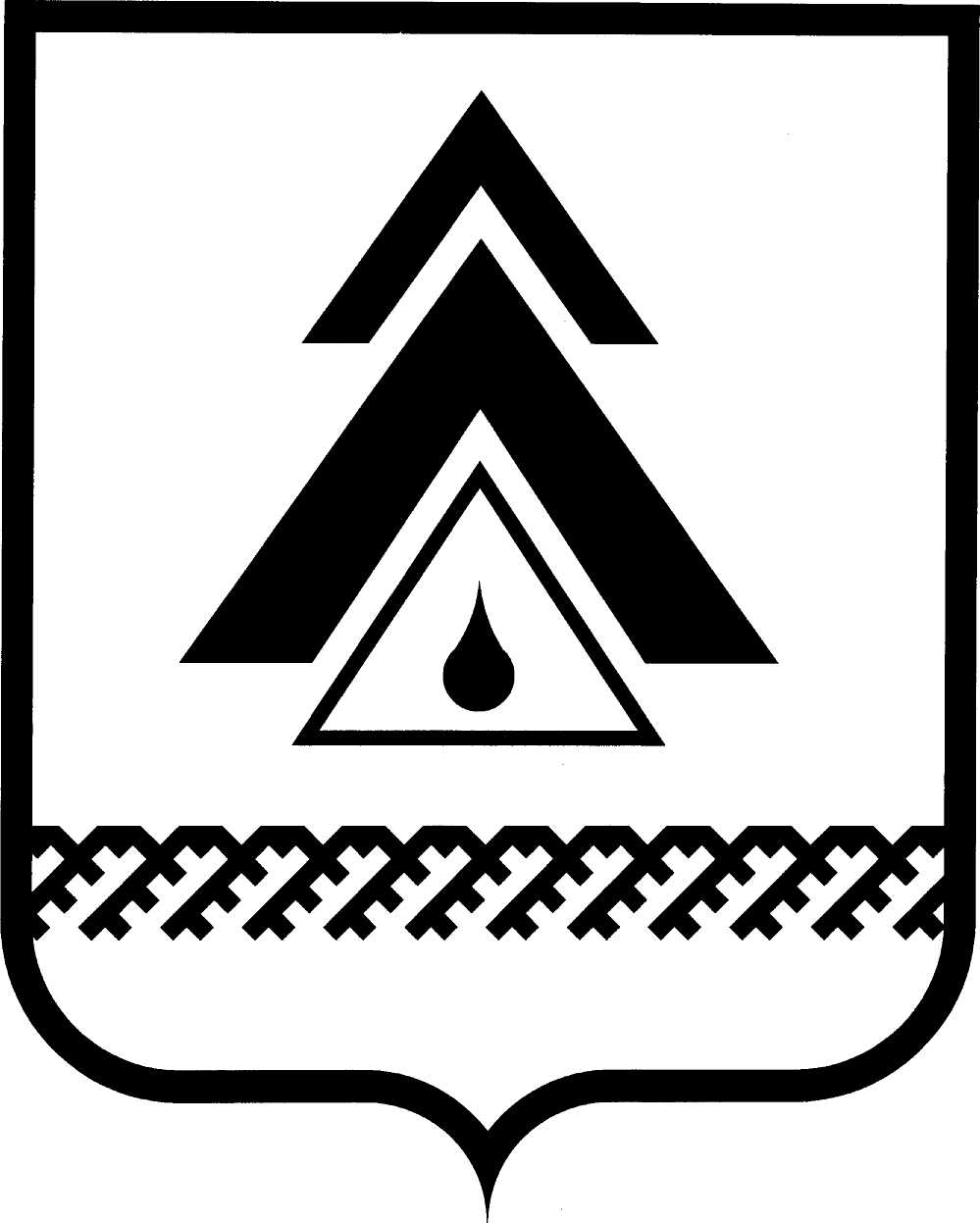 администрация Нижневартовского районаХанты-Мансийского автономного округа – ЮгрыПОСТАНОВЛЕНИЕО создании Общественного совета при администрации района по вопросам жилищно-коммунального хозяйства В соответствии с Федеральным законом от 21.07.2014 № 212-ФЗ «Об основах общественного контроля в Российской Федерации» в целях привлечения граждан к участию в решении вопросов жилищно-коммунального хозяйства района, оказания содействия органам местного самоуправления района в осуществлении контроля за выполнением организациями коммунального хозяйства своих обязательств:1. Создать Общественный совет при администрации района по вопросам жилищно-коммунального хозяйства (далее – Общественный совет).2. Утвердить:Положение об Общественном совете согласно приложению 1;состав Общественного совета согласно приложению 2.3. Признать утратившими силу постановления администрации района:    от 27.11.2013 № 2527 «О создании Общественного совета при Главе администрации района по вопросам жилищно-коммунального хозяйства»; от 07.04.2014 № 616 «О внесении изменений в приложение 2 к постановлению администрации района от 27.11.2013 № 2527 «О создании Общественного совета при Главе администрации района по вопросам жилищно-коммунального хозяйства;от 12.02.2015 № 232 «О внесении изменений в постановление администрации района от 27.11.2013 № 2527 «О создании Общественного совета при Главе администрации района по вопросам жилищно-коммунального хозяйства».4. Службе документационного обеспечения управления организации деятельности администрации района (Ю.В. Мороз) разместить постановление              на официальном веб-сайте администрации района: www.nvraion.ru.5. Постановление вступает в силу после его официального опубликования (обнародования).6. Контроль за выполнением постановления возложить на заместителя главы администрации района по жилищно-коммунальному хозяйству и строительству А.Ю. Бурылова.Глава администрации района                                                            Б.А. СаломатинПриложение 1 к постановлениюадминистрации районаот 22.07.2015 № 1280Положениеоб Общественном совете при администрации Нижневартовского района по вопросам жилищно-коммунального хозяйства I. Общие положения1.1. Общественный совет при администрации района по вопросам жилищно-коммунального хозяйства (далее – Общественный совет) является постоянно действующим коллегиальным органом, созданным в к целях осуществления общественного контроля в сфере жилищно-коммунального хозяйства, обеспечения эффективного взаимодействия собственников помещений в многоквартирных жилых домах, товариществ собственников жилья с органами местного самоуправления, ресурсоснабжающими, управляющими организациями, осуществляющими управление многоквартирными домами, общественными объединениями, а также более широкого участия общественности при решении вопросов в сфере жилищно-коммунального хозяйства на территории района.1.2. Общественный совет в своей деятельности руководствуется Конституцией Российской Федерации, законодательством Российской Федерации, Ханты-Мансийского автономного округа – Югры, муниципальными правовыми актами района и настоящим Положением.II. Основные функции Общественного совета2.1. Организация обсуждений и выработка предложений по проектам муниципальных нормативных актов района и Ханты-Мансийского автономного округа – Югры в сфере жилищно-коммунального хозяйства.2.2. Организация обсуждений и обобщение общественных инициатив           в сфере жилищно-коммунального хозяйства района.2.3. Выработка предложений по развитию жилищно-коммунального хозяйства района, в том числе по повышению эффективности управления жилищно-коммунальным хозяйством, направленные на снижение издержек производства, энергоресурсосбережения, повышения качества обслуживания населения, благоустройства придомовых территорий.2.4. Организация проведения общественного контроля за подготовкой проекта инвестиционной программы субъекта естественной монополии,                   ее формирования и реализации, тарифного регулирования субъектов естественных монополий с учетом поступивших предложений по установлению тарифов на товары (услуги) субъектов естественных монополий, защиты интересов потребителей, итогов широкого общественного обсуждения. 2.5. Организация проведения независимой оценки качества работы наймодателей по договорам найма жилых помещений жилищного фонда социального использования и обращается, при необходимости, в орган государственного жилищного надзора по вопросу о дополнительной проверке деятельности таких наймодателей.2.6. Осуществление общественного контроля за соблюдением прав потребителей и поставщиков услуг в сфере жилищно-коммунального хозяйства.III. Полномочия Общественного совета3.1. Общественный совет вправе:приглашать для участия в заседаниях Общественного совета и заслушивать представителей органов местного самоуправления Нижневартовского района, городских и сельских поселений, входящих в состав района, ресурсоснабжающих, управляющих организаций, товариществ собственников жилья, жилищных кооперативов или иных специализированных потребительских кооперативов, представителей общественных объединений и иных объединений граждан, представители которых не вошли в состав Общественного совета;запрашивать и получать от ресурсоснабжающих, управляющих организаций, товариществ собственников жилья, жилищных кооперативов или иных специализированных потребительских кооперативов материалы, необходимые для выполнения возложенных на Общественный совет задач;создавать из своего состава временные и постоянные рабочие группы           с привлечением специалистов для решения вопросов, находящихся в компетенции Общественного совета;выступать с инициативой проведения и организовывать совещания, круглые столы по актуальным вопросам жилищно-коммунального хозяйства района;вносить предложения по вопросам содействия формированию и развитию в районе товариществ собственников жилья;иные права в соответствии с законодательством.3.2. Общественный совет обязан:осуществлять деятельность в соответствии с действующим законодательством;не разглашать полученную в ходе осуществления деятельности информацию, если ее распространение ограничено федеральными законами;иные обязанности, предусмотренные законодательством Российской Федерации.IV. Порядок организации деятельности Общественного совета4.1. Состав Общественного совета формируется из представителей предприятий, учреждений, организаций, общественных организаций, управляющих организаций, жилищно-строительных кооперативов, товариществ собственников жилья иных заинтересованных граждан на основе добровольного участия            в его деятельности граждан.4.2. Персональный состав Общественного совета утверждается постановлением администрации района.4.3. На первом организационном заседании Общественный совет путем открытого голосования избирает из своего состава председателя Общественного совета, заместителя председателя Общественного совета и секретаря Общественного совета, утверждает план работы на текущий год.4.4. Основной формой работы Общественного совета являются заседания, в том числе выездные, которые проводятся по мере необходимости, но не реже двух раз в год. 4.5. Председатель Общественного совета:осуществляет руководство деятельностью Общественного совета;формирует план работы Общественного совета на основе предложений членов Общественного совета на год;определяет дату, место и время, состав лиц, приглашенных для проведения заседаний Общественного совета; утверждает повестку дня заседания Общественного совета;ведет заседания Общественного совета;в рамках деятельности Общественного совета дает поручения его членам;подписывает протоколы заседаний и другие документы Общественного совета;принимает меры по предотвращению и (или) урегулированию конфликта интересов у членов Общественного совета, в том числе по досрочному прекращению полномочий члена Общественного совета, являющегося стороной конфликта интересов.4.6. В период временного отсутствия председателя (отпуск, болезнь                   и т.п.) по его поручению на заседаниях Общественного совета председательствует заместитель председателя.4.7. Секретарь Общественного совета осуществляет организационно-техническую работу:организует проведение заседаний Общественного совета и своевременную подготовку проектов решений по рассматриваемым на заседании Общественного совета вопросам, а также справочный материал по ним;информирует членов Общественного совета о времени, месте и повестке дня заседания, об утвержденных планах работы Общественного совета и организует рассылку подготовленных к заседанию материалов членам Общественного совета;готовит информацию председателю Общественного совета о выполнении решений Общественного совета;доводит решения Общественного совета до исполнителей и заинтересованных организаций;осуществляет иные функции, необходимые для надлежащей организации работы Общественного совета и его членов.4.8. Члены Общественного совета:принимают личное участие в работе заседаний Общественного совета,           в случае невозможности прибыть на заседание член Общественного совета заблаговременно сообщает об этом секретарю Общественного совета;участвуют в обсуждении рассматриваемых вопросов и выработке решений по ним;содействуют выполнению поручений Общественного совета;выполняют по поручению Общественного совета, председателя Общественного совета принятые решения, информируют руководство Общественного совета о ходе их выполнения;4.9. Члены Общественного совета обязаны надлежащим образом исполнять обязанности, предусмотренные Жилищным кодексом Российской Федерации, иными правовыми актами Российской Федерации.4.10. Заседание Общественного совета правомочно, если на нем присутствует более половины членов Общественного совета.4.11. Решения Общественного совета принимаются большинством голосов от числа присутствующих на заседании членов Общественного совета. Каждый член Общественного совета обладает одним голосом. При равенстве голосов  голос председателя является решающим.Член Общественного совета, не согласный с решением Общественного совета, вправе изложить свое особое мнение письменно и приобщить его к решению Общественного совета.4.12. Решения Общественного совета оформляются протоколом и носят рекомендательный характер. 4.13. Информация о деятельности Общественного совета размещается                на официальном веб-сайте администрации района.4.14. Организационно-техническое обеспечение деятельности Общественного совета осуществляет администрация района.Приложение 2 к постановлению администрации района от 22.07.2015 № 1280Состав Общественного совета при администрации района по вопросам жилищно-коммунального хозяйства от 22.07.2015г. Нижневартовск№ 1280          АбузяровРушан Гаязович–директор муниципального казенного учреждения «Учреждение по материально-техническому обеспечению деятельности органов местного самоуправления сельского поселения Вата» Андреев Сергей Николаевич–председатель товарищества собственников жилья «Уют», пгт. Излучинск Барышникова Валентина Владимировна−мастер по обслуживанию жилищного фонда цеха жилищно-коммунального хозяйства            п. Аган муниципального унитарного предприятия «Сельское жилищно-коммунальное хозяйство» Белозерова Вера Александровна−председатель товарищества собственников жилья «ул. Почтовая, д. 9», п. Зайцева РечкаБочковСергей Александрович−директор общества с ограниченной ответственностью «Излучинская управляющая компания» (по согласованию)Дема Сергей Васильевич–директор открытого акционерного общества «Аганское многопрофильное жилищно-коммунальное управление» (по согласованию)Дубинина Оксана Алексеевна–член совета многоквартирного дома № 19а, ул. Энергетиков, пгт. Излучинск Лебедева Евгения Сергеевна–начальник участка № 1 цеха ЖКХ п. Ваховск, с. Охтеурье муниципального унитарного предприятия «Сельское жилищно-коммунальное хозяйство»Межуева Елена Юрьевна–медсестра бюджетного учреждения Ханты-Мансийского автономного округа – Югры «Нижневартовская районная больница» филиал в с. ЛарьякМырзаВиталий Николаевич–директор общества с ограниченной ответственностью «Излучинская Управляющая компания Радуга» (по согласованию)Романовская Валентина Александровна−техник-кассир открытого акционерного общества «Северсвязь», д. Вата СолнцеваСветлана Владимировна−исполняющий обязанности директора открытого акционерного общества «Излучинское многопрофильное коммунальное хозяйство» (по согласованию).Сотник Александр Александрович–генеральный директор общества с ограниченной ответственностью «Управляющая компания «Прогресс», пгт. Новоаганск (по согласованию)Фенский Виталий Сергеевич−директор муниципального унитарного предприятия «Сельское жилищно-коммунальное хозяйство» (по согласованию)Фомина Татьяна Ивановна−пенсионер, председатель совета многоквартирного дома по адресу: ул. Спортивная,             д. 1, п. ВаховскХащеватская Алла Владимировна−заведующая Новоаганским муниципальным бюджетным детским образовательным учреждением детский сад комбинированного вида «Снежинка» (по согласованию)Шишковский Игорь Станиславович−директор муниципального автономного образовательного учреждения дополнительного образования детей «Новоаганская детская юношеская спортивная школа «Олимп»(по согласованию)Шишханов Михаил Зурабович−управляющий товарищества собственников жилья «Наш Дом», пгт. Излучинск.                                                       